Transition PointsK-12 Special Education – Licensure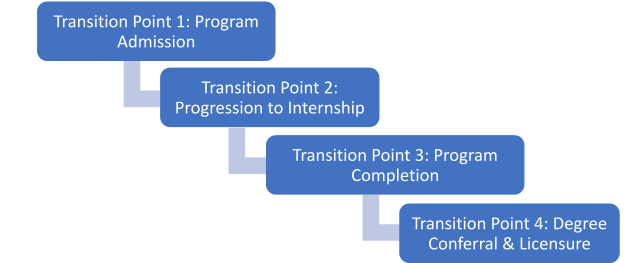 